  MADONAS NOVADA PAŠVALDĪBA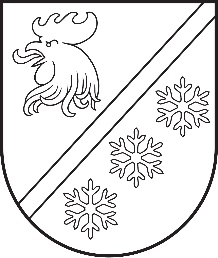 Reģ. Nr. 90000054572Saieta laukums 1, Madona, Madonas novads, LV-4801 t. 64860090, e-pasts: pasts@madona.lv ___________________________________________________________________________MADONAS NOVADA PAŠVALDĪBAS DOMESLĒMUMSMadonā2023. gada 31. augustā							        	     Nr. 539									    (protokols Nr. 15, 64. p.)Par grozījumiem Madonas novada pašvaldības domes 24.01.2023. lēmumā Nr. 6 “Par Madonas novada pašvaldības iestāžu amata vienību sarakstu apstiprināšanu”(1) Ņemot vērā to, ka Liezēres pagasta teritorija platības ziņā ir  liela,  un pārvalde nodrošina ne tikai pagasta teritorijā dzīvojošo skolēnu pārvadājumus uz pagastā esošo izglītības iestādi, t.i. Liezēres pamatskolu, bet arī ved bērnus no  citiem pagastiem, Liezēres pagasta pārvaldei skolēnu pārvadājumiem nepieciešams vēl viens autobuss. 2022./23. mācību gadā, lai bērnus noteiktajā laikā nogādātu mācību iestādē un, lai tie ceļā nepavadītu laiku ilgāk par 1 stundu, tika izmantoti 3 transporta līdzekļi: pašvaldības skolēnu autobuss (reiss – 146 km) , pagasta pārvaldes mikroautobuss (reiss – 190 km, vai 96 km)  un ārpakalpojuma 1 autobuss (120 km). Liezēres pagasta pārvalde izmantoja ārpakalpojumu bērnu pārvadāšanai, samaksājot par pakalpojumu vidēji mēnesī EUR 3800. Lai atteiktos no pakalpojuma 2023./24.mācību gadā plānots, ka Liezēres pagasta pārvaldei lietošanā tiks nodots vēl viens pašvaldības autobuss skolēnu pārvadājumiem. Līdz ar to ir nepieciešama jauna amata vienība – autobusa vadītājs-remontstrādnieks un nepieciešamība veikt grozījumus Madonas novada pašvaldības iestāžu amata vienību sarakstā. (2) Pamatojoties uz to, ka Cesvaines kultūras nama amatu vienību sarakstā ir iekļauta amata vienība “Deju ansambļa vadītājs”, bet faktiski deju kolektīva nodarbības, mēģinājumi  regulāri  nav notikuši, un deju kolektīva dalībnieki neplāno turpināt nodarbības, ir priekšlikums veikt izmaiņas Cesvaines kultūras nama amata vienību sarakstā, paredzot to, ka amata vienība “Deju ansambļa vadītājs” tiek svītrota.(3) Ar 24.01.2023. Madonas novada pašvaldības domes lēmumu Nr. 6 (protokols Nr. 1, 6. p.)  ar 2023. gada 1. janvāri ir apstiprināts Madonas novada bāriņtiesas amatu vienību saraksts. Madonas novada bāriņtiesā ir apstiprinātas 11 amata vienības “bāriņtiesas loceklis” un 1 amata vienība “bāriņtiesas locekļa palīgs”. Šobrīd Madonas novada bāriņtiesā jau ilgstoši ir vakantas 2 amata vienības “bāriņtiesas loceklis”. Minimālās amata prasības un kompetences bāriņtiesas loceklim nosaka Bāriņtiesu likuma 10. panta otrā daļa , atlasīt Bāriņtiesu likumam atbilstošus pretendentus atklātā konkursa komisijai nav izdevies. Iztrūkstošo bāriņtiesu locekļu amata pienākumus pilda bāriņtiesas priekšsēdētāja, vecākā bāriņtiesas locekle un 2 bāriņtiesas locekļi, jo pilnvērtīgi ir jāapkalpo 4 pagastu teritorijas, kas rada būtisku darba apjoma pieaugumu un izraisa darbinieku stresu, jo ilgstoša amata pienākumu pildīšana paaugstinātās intensitātes apstākļos negatīvi ietekmē arī veicamā darba kvalitāti. Ņemot vērā izveidojušos situāciju, neiespējamību ilgā laika posmā aizpildīt bāriņtiesas locekļa 2 amata vienības, veiksmīgs situācijas risinājums būtu šādu grozījumu veikšana esošajā Madonas novada bāriņtiesas amata vienību sarakstā - izslēgt no Madonas novada bāriņtiesas amatu vienību saraksta 2 amata vienības “bāriņtiesas loceklis” , samazinot amatu vienību skaitu “bāriņtiesas loceklis” līdz 9 amata vienībām, un iekļaut 2 amata vienības “bāriņtiesas locekļa palīgs”, tādā veidā palielinot amatu vienību skaitu “bāriņtiesas locekļa palīgs” līdz 3 amata vienībām, Madonas novada bāriņtiesai apstiprinātā algas fonda ietvaros. Bāriņtiesas locekļa palīga amatam Bāriņtiesu likums nenosaka vecuma, izglītības un darba pieredzes īpašus nosacījumus, kas dod Madonas novada bāriņtiesas atlases komisijai lielākas izvēles iespējas, veicot darbinieku atlasi, kā arī būtiski palielina pretendentu skaitu. Paredzēts, ka bāriņtiesas locekļa palīgi pildīs savus darba pienākumus citu bāriņtiesas locekļu uzraudzībā, ņemot vērā to, ka Bāriņtiesu likumā paredzētos gadījumos bāriņtiesas locekļa palīgs nav tiesīgs veikt atsevišķas darbības patstāvīgi (notariālo darbību veikšana, dzīves apstākļu pārbaude). Lai varētu atlīdzināt citiem bāriņtiesu locekļiem par papildus amata pienākumu veikšanu, bāriņtiesai apstiprināto algas fondu jāatstāj bez grozījumiem.Pašvaldību likuma 10. panta pirmajā daļā paredzēts, ka dome ir tiesīga izlemt ikvienu pašvaldības kompetences jautājumu un pieņemt lēmumus citos ārējos normatīvajos aktos paredzētajos gadījumos. Pamatojoties uz Pašvaldību likuma 10. panta pirmo daļu, ņemot vērā 17.08.2023. Kultūras un sporta jautājumu komitejas atzinumu, 16.08.2023. Uzņēmējdarbības, teritoriālo un vides jautājumu komitejas un 22.08.2023. Finanšu un attīstības komitejas atzinumus, atklāti balsojot: PAR – 12 (Agris Lungevičs, Aigars Šķēls, Aivis Masaļskis, Andris Dombrovskis, Andris Sakne, Artūrs Grandāns, Arvīds Greidiņš, Gatis Teilis, Kaspars Udrass, Māris Olte, Valda Kļaviņa, Zigfrīds Gora), PRET – NAV, ATTURAS – NAV, Madonas novada pašvaldības dome NOLEMJ:Madonas novada Liezēres pagasta pārvaldes un tās pakļautībā esošo iestāžu amata vienību sarakstā, kas apstiprināts ar Madonas novada pašvaldības domes 24.01.2023. lēmumu Nr. 6 (protokols Nr. 1, 6. p.) “Par Madonas novada pašvaldības iestāžu amata vienību sarakstu apstiprināšanu” (27. pielikums), izdarīt šādus grozījumus:Ar 01.09.2023. Madonas novada Liezēres pagasta pārvaldes Īpašumu uzturēšanas nodaļas amata vienību sarakstā veikt grozījumus, izveidot 1 jaunu amata vienību  “autobusa vadītājs-remontstrādnieks”, ar profesijas kodu 8331 01; 9313 02, amata vienību skaits 1, stundas algas likme EUR 4,95, mēnešalgas fonds 826 EUR, amata saime 46.1., amata saimes līmenis III, mēnešalgas grupa 6.;Madonas novada Cesvaines apvienības pārvaldes un tās pakļautībā esošo iestāžu amata vienību sarakstā, kas apstiprināts ar Madonas novada pašvaldības domes 24.01.2023. lēmumu Nr. 6 (protokols Nr. 1, 6. p.) “Par Madonas novada pašvaldības iestāžu amata vienību sarakstu apstiprināšanu” (18. pielikums), izdarīt šādus grozījumus:Ar 01.09.2023. Cesvaines Kultūras nama amata vienību sarakstā svītrot amata vienību “Deju ansambļa vadītājs” ar profesijas kodu 2653 12, amata vienību skaitu 0,4, mēnešalgas likmi 660 EUR, mēnešalgas fondu 264 EUR, amata saimi 40., amata saimes līmeni II A, mēnešalgas grupu 6.Madonas novada bāriņtiesas amata vienību sarakstā, kas apstiprināts ar Madonas novada pašvaldības domes 24.01.2023. lēmumu Nr. 6 (protokols Nr. 1, 6. p.) “Par Madonas novada pašvaldības iestāžu amata vienību sarakstu apstiprināšanu” (16. pielikums), izdarīt šādus grozījumus:Ar 01.09.2023. Madonas novada bāriņtiesas amata vienību sarakstā grozīt amata vienību “Bāriņtiesas loceklis” ar profesijas kodu 3412 06, amata vienību skaitu 11, mēnešalgas likmi 1230 EUR, mēnešalgas fondu 13530 EUR, amata saimi 7., amata saimes līmeni III, mēnešalgas grupu 9., uz “Bāriņtiesas loceklis” ar profesijas kodu 3412 06, amata vienību skaitu 9, mēnešalgas likmi 1230 EUR, mēnešalgas fondu 11070 EUR, amata saimi 7., amata saimes līmeni III, mēnešalgas grupu 9.;Ar 01.09.2023. Madonas novada bāriņtiesas amata vienību sarakstā grozīt amata vienību “Bāriņtiesas locekļa palīgs” ar profesijas kodu 3412 07, amata vienību skaitu 1, mēnešalgas likmi 1100 EUR, mēnešalgas fondu 1100 EUR, amata saimi 7., amata saimes līmeni II, mēnešalgas grupu 8., uz “Bāriņtiesas locekļa palīgs” ar profesijas kodu 3412 07, amata vienību skaitu 3, mēnešalgas likmi 1100 EUR, mēnešalgas fondu 3300 EUR, amata saimi 7., amata saimes līmeni II, mēnešalgas grupu 8.Uzdot Madonas novada pašvaldības iestāžu vadītājiem, kuru vadīto iestāžu amata vienību sarakstos ir izdarītas izmaiņas ar šo lēmumu, darba tiesiskās attiecības to vadītajās iestādēs organizēt saskaņā ar šajā lēmumā noteikto, ja nepieciešams, izbeidzot, grozot vai nodibinot darba tiesiskās attiecības saskaņā ar darba tiesiskās attiecības regulējošajiem Latvijas Republikā spēkā esošajiem normatīvajā aktiem.Uzdot Madonas novada Centrālās administrācijas Finanšu nodaļai, veicot ar darbinieku atlīdzību saistītos aprēķinus un maksājumus, ņemt vērā šajā lēmumā noteiktos grozījumus amata vienību sarakstos.              Domes priekšsēdētājs				             A. Lungevičs	Kauliņa 64807246Daiders 26361110Elsiņa 64860093Lauva 26199545ŠIS DOKUMENTS IR ELEKTRONISKI PARAKSTĪTS AR DROŠU ELEKTRONISKO PARAKSTU UN SATUR LAIKA ZĪMOGU